										APPENDIX 1Ashfield District CouncilTreasury Management Strategy StatementMinimum Revenue Provision Policy Statement and Annual Investment Strategy2019/20INTRODUCTIONBackgroundThe Council is required to operate a balanced budget, which broadly means that cash raised during the year will meet cash expenditure. Part of the treasury management operation is to ensure that this cash flow is adequately planned, with cash being available when it is needed.  Surplus monies are invested in low risk counterparties or instruments commensurate with the Council’s low risk appetite, providing adequate liquidity initially before considering investment return. The second main function of the treasury management service is the funding of the Council’s capital plans.  These capital plans provide a guide to the borrowing need of the Council, essentially the longer-term cash flow planning, to ensure that the Council can meet its capital spending obligations. This management of longer-term cash may involve arranging long or short-term loans, or using longer-term cash flow surpluses. On occasion, when it is prudent and economic, any debt previously drawn may be restructured to meet Council risk or cost objectives.  CIPFA defines treasury management as: “The management of the organisation’s borrowing, investments and cash flows, its banking, money market and capital market transactions; the effective control of the risks associated with those activities; and the pursuit of optimum performance consistent with those risks.” Key PrinciplesThe Council will follow three key principles with regards to its treasury activity:Public service organisations should put in place formal and comprehensive objectives, policies and practices, strategies and reporting arrangements for the effective management and control of their treasury management activities.Their policies and practices should make clear that the effective management and control of risk are prime objectives of their treasury management activities and that responsibility for these lies clearly within their organisations. Their appetite for risk should form part of their annual strategy, including any use of financial instruments for the prudent management of those risks, and should ensure that priority is given to security and portfolio liquidity when investing treasury management funds.They should acknowledge that the pursuit of value for money in treasury management, and the use of suitable performance measures, are valid and important tools for responsible organisations to employ in support of their business and service objectives; and that within the context of effective risk management, their treasury management policies and practices should reflect this. Reporting requirements The Council is currently required to receive and approve, as a minimum, three main reports each year, which incorporate a variety of policies, estimates and actuals.   Treasury Management Strategy Statement, Minimum Revenue Policy and Prudential Indicators (this report) - The first, and most important report covers:the capital plans (including prudential indicators);a minimum revenue provision (MRP) policy (how residual capital expenditure is charged to revenue over time);the treasury management strategy (how the investments and borrowings are to be organised) including treasury indicators; andan investment strategy (the parameters on how investments are to be managed). A Mid-Year Treasury Management Report – This will update members with the progress of the capital position, amending prudential indicators as necessary, and whether any policies require revision.  This report is presented to the Audit Committee. An Annual Treasury Report – This provides details of a selection of actual prudential and treasury indicators and actual treasury operations compared to the annual estimates within the strategy. Scrutiny The above reports are required to be adequately scrutinised before being recommended to the Council.  This role is undertaken by the Audit Committee. Capital StrategyIn December 2017, CIPFA issued revised Prudential and Treasury Management Codes.  As from 2019/20, all local authorities are required to prepare an additional report, a Capital Strategy report, which is intended to provide the following: - a high-level overview of how capital expenditure, capital financing and treasury management activity contribute to the provision of services.an overview of how the associated risk is managed; andthe implications for future financial sustainability The aim of this report is to ensure that all elected Members of the Council fully understand the overall strategy, governance procedures and risk appetite entailed in this Strategy.   The Capital Strategy will include capital expenditure, investments and liabilities and treasury management in sufficient detail to allow all members to understand how stewardship, value for money, prudence, sustainability and affordability will be secured. Treasury Management StrategyThe Treasury Management Strategy covers two main areas: Capital issues the capital plans and the prudential indicators; the minimum revenue provision (MRP) policy. Treasury management issuesthe current treasury position;treasury indicators which limit the treasury risk and activities of the Council;prospects for interest rates;the borrowing strategy;policy on borrowing in advance of need;debt rescheduling;the investment strategy;creditworthiness policy; Apportioning interest to the Housing Revenue Account andthe policy on use of external service providers. These elements cover the requirements of the Local Government Act 2003, the CIPFA Prudential Code, MHCLG MRP Guidance, the CIPFA Treasury Management Code and MHCLG Investment Guidance. Investments that are not part of treasury management activity.The Council recognises that investment in other financial assets and property primarily for financial return, taken for non-treasury management purposes, requires careful investment management.  Such activity includes loans supporting service outcomes, investment in subsidiaries, and investment property portfolios.This Council will ensure that all of its non-treasury investments are covered in the capital strategy which includes the non-treasury investment strategy and will set out, where relevant, the organisations risk appetite and specific policies and arrangements for non-treasury investments.  It will be recognised that the risk appetite for these activities may differ from that for treasury management.The Council will maintain a schedule setting out a summary of existing material investments, subsidiaries, joint ventures and liabilities including financial guarantees and the organisations risk exposure. Cash and Cash Flow ManagementIt is important that the Council maintains regular cash flow projections to ensure that the Council has enough cash to meet its liabilities in a timely manner, minimises borrowing costs and, where practical to do so, invest surplus cash balances.  Money LaunderingMoney Laundering has the objective of concealing the origin of money generated through criminal activity.  Legislation has given a higher profile to the need to report suspicions of money laundering.  The Proceeds of Crime Act (POCA) 2002 established the main offences relating to money laundering.  In summary, these are:Concealing, disguising, converting transferring or removing criminal property.Being concerned in an arrangement which a person knows or suspects facilitates the acquisition, retention, use or control of criminal property.Acquiring, using or possessing criminal property.These apply to all persons in the UK in a personal and professional capacity.  Any person involved in any known or suspected money laundering activity in the UK risks a criminal conviction.The Terrorism Act 2000 made it an offence of money laundering to become concerned in an arrangement relating to the retention or control of property likely to be used for the purposes of terrorism.The Money Laundering Regulations 2007, whilst not legally obliged to apply by public sector bodies, responsible public bodies should employ policies and procedures which reflect the essence of the UK’s anti-terrorism and ant-money laundering regimes.TrainingThe CIPFA Code requires the responsible officer to ensure that members with responsibility for treasury management receive adequate training in treasury management. This especially applies to members responsible for scrutiny.   Those charged with governance have a personal responsibility to ensure they have the appropriate skills and training for their role.  The training needs of Members and treasury management officers will be reviewed in year.   Treasury management consultants The Council currently uses Link Asset Services, Treasury solutions as its external treasury management advisors. The Council recognises that responsibility for treasury management decisions remains with the organisation at all times and will ensure that undue reliance is not placed upon our external service providers.  It also recognises that there is value in employing external providers of treasury management services in order to acquire access to specialist skills and resources. The Council will ensure that the terms of their appointment and the methods by which their value will be assessed are properly agreed and documented, and subjected to regular review.  The scope of investments within the Council’s operations now includes both conventional treasury investments, (the placing of residual cash from the Council’s functions), and more commercial type investments, such as investment properties.  The commercial type investments require specialist advisers, and the Council has a Commercial Manager to undertake this activity seeking external advise as appropriate.THE CAPITAL PRUDENTIAL AND TREASURY INDICATORS The Council’s capital expenditure plans are the key driver of treasury management activity. The output of the capital expenditure plans is reflected in the prudential indicators, which are designed to assist members’ overview and confirm capital expenditure plans. The Council will ensure that all of its capital and investment plans and borrowing are prudent and sustainable.  In doing so it will take into account its arrangements for the repayment of debt (including through MRP/repayment of loans fund) and consideration of risk and the impact, and potential impact, on the authority’s overall fiscal sustainability.  While indicators for sustainability are required to be set over a minimum 3 year rolling period, indicators should be set in line with a capital strategy and asset management plan that is sustainable over the longer term.  There should also be separate indicators for the Housing Revenue Account (HRA).Capital expenditure This prudential indicator is a summary of the Council’s capital expenditure plans, both those agreed previously, and those forming part of this budget cycle.  The Capital Programme has been agreed by Cabinet and final approval being sought by Council in March 2019.  Members will be asked to approve the capital expenditure forecasts at least annually. The Council’s borrowing need (the Capital Financing Requirement) The second prudential indicator is the Council’s Capital Financing Requirement (CFR).  The CFR is simply the total historic outstanding capital expenditure which has not yet been paid for from either revenue or capital resources.  It is essentially a measure of the Council’s indebtedness and so its underlying borrowing need.  Any capital expenditure above, which has not immediately been paid for will increase the CFR.  The CFR does not increase indefinitely, as the minimum revenue provision (MRP) is a statutory annual revenue charge which broadly reduces the indebtedness in line with each assets life, and so charges the economic consumption of capital assets as they are used.  The CFR includes any other long-term liabilities (e.g. PFI schemes, finance leases). Whilst these increase the CFR, and therefore the Council’s borrowing requirement, these types of scheme include a borrowing facility by the PFI, PPP lease provider and so the Council is not required to separately borrow for these schemes.  The Council currently has no PFI/PPP schemes or other long-term liabilities.This indicator shows the actual external debt (the treasury management operations), against the underlying capital borrowing need (the Capital Financing Requirement - CFR), highlighting any over or under borrowing. Core funds and expected investment balances  The application of resources (capital receipts, reserves etc.) to either finance capital expenditure or other budget decisions to support the revenue budget will have an ongoing impact on investments unless resources are supplemented each year from new sources (asset sales etc.).  It includes estimates of the year-end balances for each resource and anticipated day-to-day cash flow balances. Affordability prudential indicators The strategy details the overall capital and control of borrowing prudential indicators, but within this framework prudential indicators are required to assess the affordability of the capital investment plans.   These provide an indication of the impact of the capital investment plans on the Council’s overall finances.  Ratio of financing costs to net revenue stream This indicator identifies the trend in the cost of capital (borrowing and other long term obligation costs net of investment income) against the net revenue stream.  The estimates of financing costs include current commitments and the proposals in the budget report.  Treasury indicators for debt There are three debt related treasury activity limits.  The purpose of these are to restrain the activity of the treasury function within certain limits, thereby managing risk and reducing the impact of any adverse movement in interest rates.  However, if these are set to be too restrictive they will impair the opportunities to reduce costs / improve performance.  The indicators are:Upper limits on variable interest rate exposure. This identifies a maximum limit for variable interest rates based upon the debt position net of investmentsUpper limits on fixed interest rate exposure.  This is similar to the previous indicator and covers a maximum limit on fixed interest rates;Maturity structure of borrowing. These gross limits are set to reduce the Council’s exposure to large fixed rate sums falling due for refinancing, and are required for upper and lower limits.  Treasury Indicators: limits to borrowing activity The operational boundary. This is the limit beyond which external debt is not normally expected to exceed.  In most cases, this would be a similar figure to the CFR, but may be lower or higher depending on the levels of actual debt and the ability to fund under-borrowing by other cash resources. The authorised limit for external debt. A further key prudential indicator represents a control on the maximum level of borrowing. This represents a limit beyond which external debt is prohibited, and this limit needs to be set or revised by the full Council.  It reflects the level of external debt which, while not desired, could be afforded in the short term, but is not sustainable in the longer term.  This is the statutory limit determined under section 3 (1) of the Local Government Act 2003. The Government retains an option to control either the total of all councils’ plans, or those of a specific council, although this power has not yet been exercised. The latest Prudential and Treasury Indicators are attached at Annex ‘A’.TREASURY MANAGEMENT STRATEGY STATEMENT The capital expenditure plans set out details of the service activity of the Council. The treasury management function ensures that the Council’s cash is organised in accordance with the relevant professional codes, so that sufficient cash is available to meet this service activity and the Council’s capital strategy. This will involve both the organisation of the cash flow and, where capital plans require, the organisation of appropriate borrowing facilities. The strategy covers the relevant treasury / prudential indicators, the current and projected debt positions and the annual investment strategy. This Council defines its treasury management activities as:  The management of the authority’s borrowing, investments and cash flow, its banking, money market and capital market transactions; the effective control of the risks associated with those risks; and the pursuit of optimum performance consistent with those risks.  This Organisation (Council) regards the successful identification, monitoring and control of risk to be the prime criteria by which the effectiveness of its treasury management activities will be measured. Accordingly, the analysis and reporting of treasury management activities will focus on their risk implications for the organisation, and any financial instruments entered into to manage these risks.  This Organisation (Council) acknowledges that effective treasury management will provide support towards the achievement of its business and service objectives. It is therefore committed to the principles of achieving value for money in treasury management, and to employing suitable comprehensive performance measurement techniques, within the context of effective risk management.  The investment policy objective of this Council is the prudent investment of its treasury balances.  The Council’s investment priorities are the security of capital and liquidity of its investments so that funds are available for expenditure when needed.  Both the CIPFA code and MHCLG guidance require the Authority to invest its funds prudently, and to have regard to the security and liquidity of its investments before seeking the highest rate of return or yield. The generation of investment income to support the provision of local authority services is important, but secondary, objective.  The Council’s borrowing objectives are to minimise the revenue costs of debt whilst maintaining a balanced loan portfolio. The Council will set an affordable borrowing limit each year in compliance with the Local Government Act 2003 and will have regard to the CIPFA Prudential Code for Capital Finance in Local Authorities when setting that limit.  Current portfolio position The Council’s current treasury portfolio position is set out in Annex ‘B’.Prospects for interest rates The Council has appointed Link Asset Services as its treasury advisor and part of their service is to assist the Council to formulate a view on interest rates. The details of their latest view is shown in Annex ‘B’ to this report.  Borrowing strategyThe Council is currently maintaining an under-borrowed position.  This means that the capital borrowing need (the Capital Financing Requirement), has not been fully funded with loan debt as cash supporting the Council’s reserves, balances and cash flow has been used as a temporary measure. This strategy is prudent as investment returns are low and counterparty risk is still an issue that needs to be considered. Against this background and the risks within the economic forecast, caution will be adopted within the treasury operations. The S151 Officer will monitor interest rates in financial markets and adopt a pragmatic approach to changing circumstances. Any decisions will be reported to the appropriate decision making body at the next available opportunity.The approved sources of long term and short term borrowing are:Public Works Loans Board (PWLB) and any successor body.Any institution approved for investments (see Annual Investment Strategy below)Any bank or building society authorised to operate in the UK.UK public bodies including pension funds (excluding Nottinghamshire County Council Pension Fund)Capital Market bond investors.In addition, capital finance may be raised by the following methods that are not classed as borrowing, but may be classed as other debt liabilities:Operating and Finance leasesHire PurchaseSale and leasebackLOBOs: The Council holds £25.5m of LOBO (Lender’s Option Borrower’s Option) loans where the lender has the option to propose an increase in the interest rate at set dates, following which the Council has the option either to accept the new rate or to repay the loan at no additional cost. No LOBOs have options during 2019/20, However, one LOBO loan of £6m is due to mature and be repaid in 2019/20. The Council understands that lenders are unlikely to exercise their options in the current low interest rate environment, there remains an element of refinancing risk. The Council will take the option to repay LOBO loans at no cost if it has the opportunity to do so. It is unlikely that the Council will take out any new LOBO loans in the future.Policy on borrowing in advance of needThe Council will not borrow more than or in advance of its needs purely in order to profit from the investment of the extra sums borrowed. Any decision to borrow in advance will be within forward approved Capital Financing Requirement estimates, and will be considered carefully to ensure that value for money can be demonstrated and that the Council can ensure the security of such funds.  Risks associated with any borrowing in advance activity will be subject to prior appraisal and subsequent reporting through the mid-year or annual reporting mechanism.Debt rescheduling As short-term borrowing rates will be considerably cheaper than longer term fixed interest rates, there may be potential opportunities to generate savings by switching from long term debt to short-term debt.  However, these savings will need to be considered in the light of the current treasury position and the size of the cost of debt repayment (premiums incurred).The reasons for any debt rescheduling to take place will include:the generation of cash savings and / or discounted cash flow savings;helping to fulfil the treasury strategy;Enhance the balance of the portfolio (amend the maturity profile and/or the balance of volatility). Consideration will also be given to identify if there is any residual potential for making savings by running down investment balances to repay debt prematurely as short term rates on investments are likely to be lower than rates paid on current debt.   Apportioning interest to the Housing Revenue Account 	The Council currently operates a one pool approach. The interest charges are initially charged to the General Fund and recharged to the Housing Revenue Account (HRA) through the Item 8 (item 8 of Part I and item 8 of Part II of Schedule 4 to, the Local Government and Housing Act 1989) adjustment. The Council has fixed an interest rate of 4.43% by which it will charge the Capital Financing Requirement (CFR) of the HRA.  The HRA CFR currently is £80.081m. If this does not change the annual amount charged to the HRA will be £3.548m.The Council will credit the HRA each year with its share of interest receivable. This will be calculated by multiplying the average HRA reserve balance by the average interest receivable percentage.ANNUAL INVESTMENT STRATEGY Investment policy The Council’s investment policy has regard to the MHCLG’s Guidance on Local Government Investments (“the Guidance”) and the CIPFA Treasury Management in Public Services Code of Practice and Cross Sectoral Guidance Notes 2017 (“the CIPFA TM Code”).  The Council’s investment priorities will be security first, portfolio liquidity second, and then return.   In accordance with the above guidance from the MHCLG and CIPFA, and in order to minimise the risk to investments, the Council applies minimum acceptable credit criteria in order to generate a list of highly creditworthy counterparties which also enables diversification and thus avoidance of concentration risk. The key ratings used to monitor counterparties are the Short Term and Long Term ratings.   Ratings will not be the sole determinant of the quality of an institution; it is important to continually assess and monitor the financial sector on both a micro and macro basis and in relation to the economic and political environments in which institutions operate. The assessment will also take account of information that reflects the opinion of the markets. To achieve this consideration, the Council will engage with its advisors to maintain a monitor on market pricing such as “credit default swaps” and overlay that information on top of the credit ratings.  Other information sources used will include the financial press, share price and other such information pertaining to the banking sector in order to establish the most robust scrutiny process on the suitability of potential investment counterparties. Creditworthiness policy  The primary principle governing the Council’s investment criteria is the security of its investments, although the yield or return on the investment is also a key consideration.  After this main principle, the Council will ensure that:It maintains a policy covering both the categories of investment types it will invest in, criteria for choosing investment counterparties with adequate security, and monitoring their security. This is set out in the specified and non-specified investment sections below; andIt has sufficient liquidity in its investments. For this purpose, it will set out procedures for determining the maximum periods for which funds may prudently be committed. These procedures also apply to the Council’s prudential indicators covering the maximum principal sums invested.   The S151 Officer will maintain a counterparty list in compliance with the following criteria and will revise the criteria and submit them to Council for approval as necessary. These criteria are separate to that which determines which types of investment instrument are either specified or non-specified as it provides an overall pool of counterparties considered high quality which the Council may use, rather than defining what types of investment instruments are to be used.   Credit rating information is supplied by Link Asset Services, our treasury advisors, on all active counterparties that comply with the criteria below. Any counterparty failing to meet the criteria would be omitted from the counterparty (dealing) list.   The intention of the strategy is to provide security of investment and the minimisation of risk. The aim is to generate a list of highly creditworthy counterparties which will also enable diversification and thus avoidance of concentration risk.The Council’s general policy objective is to invest its surplus funds prudently. The Council’s investment priorities are:highest priority - security of the invested capital;followed by - liquidity of the invested capital (this enables the Council to react to changing circumstances);finally - an optimum yield which is proportionate with security and liquidity.Investments made by the Council’s Officers are restricted to the following organisations:-(a) Banks or Building Societies who currently meet the Link Asset Services suggested investment duration(b) Nationalised Industries and Statutory Corporations(c) Other Government Institutions(d) Other Local Authorities(e) Money Market Funds(f) Bills of Exchange which have been accepted by authorised institutions(g) United Kingdom Gilt-edged Securities(h) Negotiable instruments such as Certificates of Deposit, Treasury Bills and Corporate Bonds(i) Approved counterparties from countries with a minimum sovereign credit rating of AAA from all three rating agencies, with the exception of UK.Total investments with any one institution shall not exceed £5m.Total investments of over 365 days shall not exceed £5m in total.The Council’s operational bank account is currently provided by Barclays Bank. Use of additional information other than credit ratings.Additional requirements under the Code require the Council to supplement credit rating information.  Whilst the above criteria relies primarily on the application of credit ratings to provide a pool of appropriate counterparties for officers to use, additional operational market information will be applied before making any specific investment decision from the agreed pool of counterparties. This additional market information (for example Credit Default Swaps, negative rating Watches/Outlooks) will be applied to compare the relative security of differing investment counterparties. Country and sector limitsDue care will be taken to consider the country, group and sector exposure of the Council’s investments.   The Council has determined that it will only use approved counterparties from countries with a minimum sovereign credit rating of AAA from all three rating agencies.  Investment strategyIn-house funds. Investments will be made with reference to the core balance and cash flow requirements and the outlook for short-term interest rates (i.e. rates for investments up to 12 months).    Investment returns expectations.  Bank Rate is forecast to increase steadily but slowly over the next few years to reach 2.00% by quarter 1 2022.  Bank Rate forecasts for financial year ends (March) are: The suggested budgeted investment earnings rates for returns on investments placed for periods up to about three months during each financial year are as follows:The overall balance of risks to these forecasts is currently skewed to the downside and are dependent on how strong GDP growth turns out, how quickly inflation pressures rise and how quickly the Brexit negotiations move forward positively.   Investment treasury indicator and limit - total principal funds invested for greater than 365 days. These limits are set with regard to the Council’s liquidity requirements and to reduce the need for early sale of an investment, and are based on the availability of funds after each year-end.  The Council’s current treasury indicator and limit to £5m.Investment Liquidity In consultation with the external treasury advisors, the Council will review its balance sheet position, level of reserves and cash requirements in order to determine the length of time for which investments can be prudently committed. Investments will be placed at a range of maturities, including having money on-call in order to maintain adequate liquidity. The following are included as possible options for investment, but due to the level of investments are not likely to be used.External Fund ManagerExternal fund managers can be appointed to manage a portfolio of investments.  The Council currently has no funds externally managed and is unlikely to do so in the short to medium term.  End of year investment reportAt the end of the financial year, the Council will report on its investment activity as part of its Annual Treasury Report.  MINIMUM REVENUE POSITION (MRP) POLICY STATEMENTUnder Regulation 27 of the 2003 Regulations, local authorities are required to charge MRP to their revenue account in each financial year.  It should cover the gap between the Capital Financing Requirement (CFR) and grant income/capital receipts.The Council is required to pay off an element of the accumulated General Fund capital spend each year (the CFR) through a revenue charge (MRP), although it is also allowed to undertake additional voluntary payments if required (voluntary revenue provision - VRP).   Any planned overpayments must be recorded clearly in the MRP statement.MHCLG regulations have been issued which require the full Council to approve an MRP Statement in advance of each year.  Regulation 28 of the 2003 Regulations requires the Council to calculate in each financial year a prudent provision to ensure that debt is repaid over a period that is reasonably commensurate with that over the capital expenditure provides benefits (asset life).  MRP cannot be negative, and can only be zero if the CFR is nil or negative, or if the charge is fully reduced by reversing previous overpayments.  A maximum asset life of 40 years can be used, except freehold land which can be 50 years.  For pre 2008 (i.e. supported borrowing), the regulatory method has been used; the outstanding supported CFR, multiplied by 4%.  For post 2008 (i.e. unsupported borrowing), the policy is currently the asset life method on a straight line basis.In accordance with the latest MHCLG Guidance, for capital expenditure financed by borrowing, the Council has four broad options:The 4% reducing balance method.The straight line asset life methodThe annuity asset life methodThe Depreciation method.MRP POLICY 2019/20 ONWARDSFor pre 2008 supported borrowing, the Council will move to a 50-year Annuity method, charging MRP based on a corresponding 50 year PWLB borrowing rate.   This is more prudent than the current 4% reducing balance as this calculation extends to over 300 years.For post 2008 it is proposed that unsupported borrowing, and any new borrowing, MRP will be calculated as follows:For assets with a life of 10 years or less, the straight line asset life method (as is currently the case).  For assets with a life in excess of 10 years, the annuity asset life method will be used.Members are asked to approve this change in Policy from 2019/20.The asset life method calculation requires estimated useful lives of assets to be input in to the calculations. These life periods will be determined by the Chief Financial Officer (S151), with regard to the statutory guidance and advice from professional valuers if required.  The Chief Financial Officer (S151) may also determine that if, in their opinion, the straight line method is more prudent for an asset with a life in excess of 10 years then this option may be used.  MRP will be not be charged until the later of the year after capital expenditure is	incurred or the year after the asset becomes operational. Annex A: Prudential Indicators	Prudential Indicators of Affordability		The Council is required to consider all of its available resources in the medium term (usually defined as three years) together with total plans for expenditure.  Any known significant variations beyond this timeframe also need to be taken into account.		The Prudential indicators for affordability are as follows:a)	Estimate of ratio of financing costs to net revenue stream for the next three years split between the Housing Revenue Account and the General FundFor the next three years the Council is required to calculate an estimated ratio of its financing costs to net revenue stream for both the General Fund and the Housing Revenue Account. This takes into account predicted future levels of Government funding.It is suggested that the following indicator be set for the next three years:b)	Estimate of the incremental impact of capital investment decisions on the Council Tax and Rent LevelsAuthorities are required to estimate for the next three years the impact on the Council Tax (General Fund) and Rent levels (HRA) of the capital programme including running costs and financing costs. These indicators have been prepared using the revised Capital Programme which went to Cabinet 23rd February 2016.It is estimated that the incremental impact for the next three years will be as follows:	There is not expected be any new borrowing for the HRA between 2019/20 – 2021/22 as the Authority has reached the borrowing cap. The ratio for the General Fund is calculated by estimating the interest payable on the average capital borrowing requirement and dividing this by the estimated number of Band D equivalents.c)	Net borrowing and the Capital Financing Requirement split between the General Fund and the Housing Revenue AccountIn order to ensure that in the medium term borrowing is only undertaken for capital purposes, local authorities are required to ensure that external borrowing does not exceed, except in the short term, the total of their capital financing requirement over the planning period.  In broad terms the capital financing requirement reflects an authority’s need to borrow for capital purposes and is a measure of the assets contained on the balance sheet which have as yet not been fully financed, i.e. there is still some indebtedness outstanding.It is necessary to estimate the capital financing requirement at the end of the forthcoming year and the subsequent two years for both the Housing Revenue Account and General Fund activities:d)	Capital ExpenditureEstimates of capital expenditure for the next three years split between the General Fund and the Housing Revenue AccountThe estimated net capital expenditure requiring funding, as detailed in the Capital Programme Report is:	External Debte)	Authorised LimitFor the next three years the authority is required to set an authorised limit for its total external debt, gross of investments.  This is calculated by taking into account current external debt, new borrowing for loans which mature or for capital purposes and the need to borrow on a short term basis to cover for temporary shortfalls in revenue income and expenditure.It is estimated that the following will be a suitable authorised limit for the next three years:f) 	Operational BoundaryAs well as an authorised limit the local authority must also set an operational boundary for its external debt for the next three years.  The operational boundary is based on the most likely or prudent but not worst case scenario in relation to cash flow.It is estimated that the following will be a suitable operational boundary for the next three years:    	Prudential Indicators for Prudence including Capital Expenditure, External Debt and Treasury ManagementThe prudential indicators for prudence have to be set taking into account those relating to affordability as outlined above and are as follows:		Treasury Managementa)	Interest rate exposureLocal authorities are required to set limits for the next three years for the upper limits on exposure to the effects of changes in interest rates.  The indicators relate to both fixed and variable rate interest, and are net of any investments.Depending on the level of interest rates and their expected movement in the year, the Council may take up all of its new borrowings in the form of either fixed or variable rate debt.  The figures below give the following maximum levels, when compared to the operational boundary, of exposure to fixed and variable interest rates, which are prudent limits for the forthcoming years:b)	Maturity Structure of borrowingFor the next three years the authority is required to set both upper and lower limits for the maturity structure of its borrowing.  This indicator relates only to fixed rate debt and is therefore a measure of the longer term exposure to interest rate risk.Given the current structure of the Council’s debt portfolio it is proposed the following limits for all three years be made for the maturity of the debt:c)	Principal sums invested for more than 364 daysWhere a local authority invests, or plans to invest for periods of more than 364 days it must set an upper limit for each year for the maturity of such investments.  The purpose of setting this limit is to contain any exposure to losses which might arise in the event of having to seek early repayment of the investment and / or adverse movements in shorter term interest rates. It is suggested that the use of longer term investments be limited to a maximum of £5m maturity in each of the next three years to tie in with the Council’s already approved policy of not investing more than £5m with any one bank or building society at the same time. Annex B: Council’s current treasury portfolio positionCurrent Debt and Investment Portfolio Position 31 December 2018At the 31st December 2018 the Council had the following Loans:At the 31st December 2018 the Council had the following investments:N.B. for both of these investments the Authority is classed as professional investor under MIFID II regulation.Prospects for interest ratesThe Council has appointed Link Asset Services as its treasury advisor and part of their service is to assist the Council to formulate a view on interest rates. The following table gives our central view.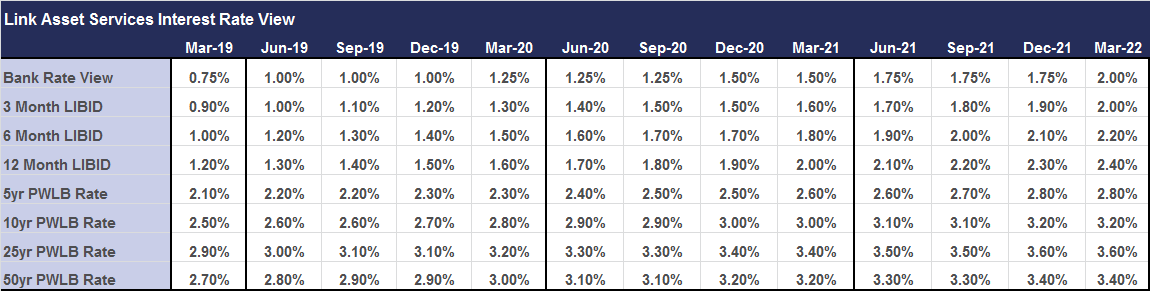 The flow of generally positive economic statistics after the quarter ended 30 June 2018 meant that it came as no surprise that the MPC came to a decision on 2 August to make the first increase in Bank Rate above 0.5% since the financial crash, from 0.5% to 0.75%. Growth became increasingly strong during 2018 until slowing significantly during the last quarter. At their November quarterly Inflation Report meeting, the MPC left Bank Rate unchanged, but expressed some concern at the Chancellor’s fiscal stimulus in his Budget, which could increase inflationary pressures.  However, it is unlikely that the MPC would increase Bank Rate in February 2019, ahead of the deadline in March for Brexit. On a major assumption that Parliament and the EU agree a Brexit deal in the first quarter of 2019, then the next increase in Bank Rate is forecast to be in May 2019, followed by increases in February and November 2020, before ending up at 2.0% in February 2022.Economic and interest rate forecasting remains difficult with so many external influences weighing on the UK. The above forecasts, (and MPC decisions), will be liable to further amendment depending on how economic data and developments in financial markets transpire over the next year. Geopolitical developments, especially in the EU, could also have a major impact. Forecasts for average investment earnings beyond the three-year time horizon will be heavily dependent on economic and political developments. Investment and borrowing ratesInvestment returns are likely to remain low during 2019/20 but to be on a gently rising trend over the next few years.Borrowing interest rates have been volatile so far in 2018-19 and while they were on a rising trend during the first half of the year, they have backtracked since then until early January.  The policy of avoiding new borrowing by running down spare cash balances has served well over the last few years.  However, this needs to be carefully reviewed to avoid incurring higher borrowing costs in the future when authorities may not be able to avoid new borrowing to finance capital expenditure and/or the refinancing of maturing debt;There will remain a cost of carry, (the difference between higher borrowing costs and lower investment returns), to any new long-term borrowing that causes a temporary increase in cash balances as this position will, most likely, incur a revenue cost.Annex C: Treasury Management PracticesTMP1 RISK MANAGEMENTGeneral StatementThe Council regards a key objective of its treasury management activities to be the security of the principal sums it invests. Accordingly, it will ensure that robust due diligence procedures cover all external investment.The Chief Financial Officer will design, implement and monitor all arrangements for the identification, management and control of treasury management risk, will report at least annually on the adequacy/suitability thereof, and will report, as a matter of urgency, the circumstances of any actual or likely difficulty in achieving the organisation’s objectives in this respect, all in accordance with the procedures set out in TMP6 Reporting Requirements and Management Information Arrangements.In respect of the following risk, the arrangements which seek to ensure compliance with these objectives are set out in the schedule to this document,Credit and Counterparty Risk ManagementThis organisation will ensure that its counterparty lists and limits reflect a prudent attitude towards organisations with whom funds may be deposited, and will limit its treasury management investment activities to the instruments, methods and techniques referred to in TMP4 Approve instruments, methods and techniques and listed in the schedule to this document. It also recognises the need to have , and will therefore maintain, a formal counterparty policy in respect of those organisations from which it may borrow, or with whom it may enter into other financing or derivative arrangements,(2) Liquidity Risk ManagementThe Council will ensure it has adequate, though not excessive cash resources, borrowing arrangements, overdraft or standby facilities to enable it at all times to have the level of funds available to it which are necessary for the achievement of its business/service objectives. The Council will only borrow in advance of need where there is a clear business case for doing so and will only do so for the current capital programme or to finance future debt maturities.(3) Interest Rate Risk ManagementThe Council will manage its exposure to fluctuations in interest rates with a view to containing its interest costs, or securing its interest revenues, in accordance with the amounts provided in its budgetary arrangements, as amended in accordance with TMP6 Reporting Requirements and Management Information Arrangements. It will achieve this by the prudent use of its approved instruments, methods and techniques, primarily to create stability and certainty of costs and revenues, but at the same time retaining a sufficient degree of flexibility to take advantage of unexpected, potentially advantageous changes in the level or structure of interest rates. This should be subject to the consideration and, if required, approval of any policy or budgetary implications.(4) Exchange Rate Risk Management(Not relevant for this Authority).(5) Inflation Risk ManagementThe Organisation will keep under review the sensitivity of its treasury assets and liabilities to inflation, and will seek to manage the risk accordingly in the context of the whole Council’s inflation exposures.(6) Refinancing Risk ManagementThe Council will ensure that its borrowing, private financing and partnerships are negotiated, structured and documented, and the maturity profile of the monies so raised are managed, with a view to obtaining offer terms for renewal or refinancing, if required, which are competitive and as favourable to the organisation as can reasonably be achieved in the light of market conditions prevailing at the time.It will actively manage its relationships with its counterparties in these transactions in such a manner as to secure this objective, and will avoid over-reliance on any one source of funding if this might jeopardise achievement of the above.(7) Legal and Regulatory Risk ManagementThe Council will ensure that all of its treasury management activities comply with its statutory powers and regulatory requirements. It will demonstrate such compliance, if required to do so, to all parties with whom it deals in such activities. In framing its credit and counterparty policy under TMP (1) credit and counterparty risk management, it will ensure that there is evidence of counterparties' powers, authority and compliance in respect of the transactions they may effect with the Council, particularly with regard to duty of care and fees charged. The Council recognises that future legislative or regulatory changes may impact on its treasury management activities and, so far as it is reasonably able to do so, will seek to minimise the risk of these impacting adversely on the Council.(8) Fraud, Error and Corruption and Contingency ManagementThe Council will ensure that it has identified the circumstances which may expose it to the risk of loss through fraud, error, corruption or other eventualities in its treasury management dealings. Accordingly, it will employ suitable systems and procedures, and will maintain effective contingency management arrangements, to these ends.(9) Price Risk ManagementThe Council will seek to ensure that its stated treasury management policies and objectives will not be compromised by adverse market fluctuations in the value of the principal sums it invests and will accordingly seek to protect itself from the effects of such fluctuations.TMP2 PERFORMANCE MANAGEMENTThe Council is committed to the pursuit of value for money in its treasury management activities and to the use of performance methodology in support of that aim, within the framework set out in its Treasury Management Policy Statement.Accordingly, the treasury management function will be subject of ingoing analysis of the value it adds in support of the Council’s stated business or service objective. It will be the subject of regular examination of alternative methods of service delivery, of the availability if fiscal or other grant or subsidy incentives, and of the scope for other potential improvements. The performance of the treasury management function will be measured using criteria set out in the schedule to this document.TMP3 DECISION-MAKING AND ANALYSISThe Council will maintain full records of its treasury management decisions and of the processes and practices applied in reaching those decisions, both for the purposes of learning from the past, and for demonstrating that reasonable steps were taken to ensure that all issues relevant to those decisions were taken into account at the time. The issues to be addressed and processes and practices to be pursued in reaching decisions are detailed in the schedule to this document.TMP4 APPROVED INSTRUMENTS, METHODS AND TECHNIQUESThe Council will undertake its treasury management activities by employing only those instruments, methods and techniques detailed in the TMPS and within the limits and parameters defined in TMP1 Risk Management.Where this Council intends to use derivative instruments for the management of risks, these will be limited to those set out in its annual treasury strategy. The organisation will seek proper advice and will consider that advice when entering into arrangements to use such products to ensure that it fully understands those products.This Council has reviewed its classification with financial institutions under MIFID II and has set out in this schedule to this document with which it is registered as a professional client and those which it has an application outstanding to register as a professional client.TMP5 ORGANISATION, CLARITY AND SEGREGATION OF RESPONSIBILITIES AND DEALING ARRANGEMENTSThe Council considers it essential, for the purposes of the effective control and monitoring of its treasury management activities, for the reduction of the risk of fraud or error, and for the pursuit of optimum performance, that these activities are structured and managed in a fully integrated manner, and that there is at all times a clarity of treasury management responsibilities. The principle on which this will be based is a clear distinction, as far as is feasible, between those charged with setting treasury management policies and those charged with implementing and controlling these policies, particularly with regard to the execution and transmission of funds, the recording and administering of treasury management decisions and the audit and review of the treasury management function.If and when the Council intends, as a result of lack of resources or other circumstances, to depart from these principles, the responsible officer will ensure that the reasons are properly reported in accordance with TMP6 Reporting Requirements and Management Information Arrangements, and the implications properly considered and evaluated.The Chief Financial Officer will ensure that there are clear written statements of the responsibilities for each post engaged in treasury management, and the arrangements for absence cover those engaged in treasury management will, at all times, follow the policies and procedures set out. The present arrangements are detailed below.The Chief Financial Officer will ensure there is proper documentation for all deals and transactions and that procedures exist for the effective transmission of funds. The delegations to the responsible officer in respect of treasury management are set out below. Organisational chart of the Treasury Management / Finance Division, including governance and scrutiny arrangementsThe delegations to the Chief Financial Officer in respect of treasury management are set out in the schedule of this document. The Chief Financial Officer will fulfil such responsibilities in accordance with the Council’s policy statement and TMPs and, if a CIPFA member, the Standard of Professional Practice on Treasury Management.TMP6 REPORTING REQUIREMENTS AND MANAGEMENT INFORMATION ARRANGEMENTSThe Council will ensure that regular reports are prepared and considered on the implementation of its treasury management policies; on the effects of decisions taken and transactions executed in pursuit of those policies; on the implications of changes, particularly budgetary, resulting from regulatory, economic, market or other factors affecting its treasury management activities; and on the performance of the treasury management function.As a minimum, the Council will receive:• an annual report on the strategy and plan to be pursued in the coming year• a mid-year review• an annual report on the performance of the treasury management function, on the effects of the decisions taken and the transactions executed in the past year, and on any circumstances of non-compliance with the organisation’s Treasury Management Policy Statement and TMPs. The committee to which some treasury management responsibilities are delegated, will receive regular monitoring reports on treasury management and risks.The body responsible for scrutiny, such as the an audit or scrutiny committee, will have responsibility of treasury management practices and policies.Local Authorities should report the treasury management indicators as detailed in their sector-specific guidance notes.The present arrangements and the form of these reports are detailed in the schedule to this document.TMP7 BUDGETING, ACCOUNTING AND AUDIT ARRANGEMENTSThe Chief Financial Officer will prepare, and the Council will approve and, if necessary, from time to time will amend, an annual budget for treasury management, which will bring together all of the costs involved in running the treasury management function, together with associated income. The matters to be included in the budget will at minimum be those required by statute or regulation, together with such information as will demonstrate compliance with TMP1 Risk management, TMP2 Performance measurement, and TMP4 Approved instruments, methods and techniques. The Chief Financial Officer will exercise effective controls over this budget, and will report upon and recommend any changes required in accordance with TMP6 Reporting requirements and management information arrangements. The Council will account for its treasury management activities, for decisions made and transactions executed, in accordance with appropriate accounting practices and standards, and with statutory and regulatory requirements in force for the time being. TMP8 CASH AND CASH FLOW MANAGEMENTUnless statutory or regulatory requirements demand otherwise, all monies in the hands of the Council will be under the control of the responsible officer and will be aggregated for cash flow and investment management purposes. Cash flow projections will be prepared on a regular and timely basis and the Chief Financial Officer will ensure that these are adequate for the purposes of monitoring compliance with TMP1[1] Liquidity Risk Management. The present arrangements for preparing cash flow projections, and their form, are set out below.TMP9 MONEY LAUNDERINGThe Council is alert to the possibility that it may become the subject of an attempt to involve it in a transaction involving the laundering of money. Accordingly, it will maintain procedures for verifying and recording the identity of counterparties and reporting suspicions. These are detailed in the Council’s Anti Money Laundering Policy and Procedures.TMP10 TRAINING AND QUALIFICATIONSThe Council recognises the importance of ensuring that all staff involved in the treasury management function are fully equipped to undertake the duties and responsibilities allocated to them. It will therefore seek to appoint individuals who are both capable and experienced and will provide training for staff to enable them to acquire and maintain an appropriate level of expertise, knowledge and skills. The Chief Financial Officer will recommend and implement the necessary arrangements. The responsible officer will ensure that council members tasked with treasury management responsibilities, including those responsible for scrutiny, have access to training relevant to their needs and those responsibilities.Those charged with governance recognise their individual responsibilities to ensure that they have the necessary skills to complete their role effectively.The present arrangements are detailed in the schedule to this document.TMP11 Use of External Service ProvidersThe Council recognises that responsibility for treasury management decisions remains with the Council at all times. It recognises that there may be potential value in employing external providers of treasury management services, in order to acquire access to specialist skills and resources. When it employs such service providers, it will ensure it does so for reasons which will have been submitted to a full evaluation of the costs and benefits. It will also ensure that the terms of their appointment and the methods by which their value will be assessed are properly agreed and documented and subjected to regular review. And it will ensure, where feasible and necessary, that a spread of service providers is used, to avoid overreliance on one or a small number of companies. Where services are subject to formal tender or re-tender arrangements, legislative requirements will always be observed. The monitoring of such arrangements rests with the Responsible Officer, and details of the arrangements are set out in the schedule to this document.TMP12 Corporate GovernanceThe Council is committed to the pursuit of proper corporate governance throughout its businesses and services, and to establishing the principles and practices by which this can be achieved. Accordingly, the treasury management function and its activities will be undertaken with openness and transparency, honesty, integrity and accountability.The Council has adopted and has implemented the key recommendations of the Code. This, together with the other arrangements detailed in the schedule to this document, is considered vital to the achievement of proper corporate governance in treasury management and the Chief Financial Officer will monitor and, if and when necessary report upon the effectiveness of these arrangements.Report to CouncilFrequencyTreasury Management Strategy / AnnualInvestment Strategy and MRP PolicyAnnually before the start of the year (1st April)Capital StrategyAnnually before the start of the year (1st April)Treasury Management Strategy / AnnualInvestment Strategy and MRP PolicyAnnually mid-year (September/October)Treasury Outturn ReportAnnually after the year end and by the 30 SeptemberAudit CommitteeReceives each of the above reports in advance of Council (where applicable) and makes recommendations as appropriateIn advance of year/mid-year/after year end and by 30 SeptemberYearBase Rate2019/201.25%2020/211.50%2021/222.00%YearAverage Return2019/201.00%2020/211.50%2021/221.75%2022/231.75%2023/242.00%Later years2.50%2019/2020%2020/2021%2021/2022%Housing Revenue Account13.9913.9713.69Non HRA (General Fund)12.3319.4524.922019/2020£2020/2021£2021/2022£General Fund (Band D)27.4225.2920.66HRA (52 weeks)00031st March 202031st March 202131st March 2022£m£m£mHousing Revenue Account80.08180.08180.081General Fund58.21583.043106.099Total138.296163.124186.1802019/20202020/20212021/2022£m£m£mHousing Revenue Account10.65211.33911.613General Fund26.88026.05422.253Total37.53237.39333.8662019/20202020/20212021/2022£m£m£mBorrowing150175200Other Financial Instruments0002019/20202020/20212021/2022£m£m£mBorrowing140165190Other Financial Instruments000Principal Outstanding2016/20172017/20182018/2019£m£m£mFixed Rates140165190Variable Rates (No more than 40% of the operational boundary).566676Lower£mUpper£mLess than 12 months02012 months to 24 months02024 months to 5 years0255 years to 10 years05010 year and over10100External Borrowing:£mFixed Rate PWLB29.248Fixed Rate Other Loans (Banks)15.000LOBO Loans25.500Total Gross External Debt69.748Treasury Investments:Money Market Funds(6.580)Total Treasury Investments(6.580)Total Net External Debt63.168Market Loans£mCommerzbank AG Frankfurt am Main1.000Barclays Bank5.000Barclays Bank5.000FMS Wertmanagement AöR1.500Dexia Credit Local5.000Lancashire County Council2.000Danske Bank	5.000Dexia Municipal Agency	5.000Hampshire County Council5.000Hypothekenbank Frankfurt6.000Sub Total40.500Public Works Loans Board (PWLB)29.248Grand Total69.748Money Market FundMoney Market Fund£mAberdeen GBP Liquidity FundAberdeen GBP Liquidity Fund5.000Insight Sterling Liquidity FundInsight Sterling Liquidity Fund1.580Call Accounts£mBarclays Bank0.018Limits to responsibilities at Executive levelsFull Councilreceiving and reviewing Prudential Indicators as part of the budget setting process (following receipt by Cabinet/Executive)receiving and reviewing reports on treasury management policies, practices and activities (following receipt by Cabinet/Executive)approval of amendments to adopted clauses, treasury management policy statement and treasury management practicesThe Executive/Cabinetbudget consideration and approvalreceiving and reviewing external audit reports and acting on recommendationsapproving the selection of external service providers and agreeing terms of appointmentPrinciples andpracticesconcerningsegregation ofdutiesThe segregation of duties will be determined by the Corporate Finance Manager (and Section 151 Officer). Segregation of duties exists in that:the officer(s) responsible for negotiating and closing treasury management deals are completely separate from the officer(s) with responsibility for recording the transactions in the cash book and completing cheque and bank reconciliations.the officer(s) responsible for negotiating and closing     treasury management deals is separate from officer(s)authorising paymentsall borrowing/investments decisions must be authorised by the either - Corporate Finance Manager (and S151 Officer)Chief AccountantDirector of Resources and Business TransformationService Manager – Revenues and Customer ServicesStatement of duties/ responsibilities of each treasury postThe Corporate Finance Manager (and S151 Officer) / Principal Accountant Capital and Treasury:submitting budgets and budget variationsrecommending clauses, treasury management policy, practicesfor approval, reviewing the same regularly and monitoringcompliancedetermining Prudential Indicators and Treasury ManagementStrategy including the Annual Investment Strategysubmitting regular treasury management policy reportsreceiving and reviewing management information reportsreviewing the performance of the treasury managementfunction and promoting best value reviewsensuring the adequacy of treasury management resources andskills, and the effective division of responsibilities within thetreasury management functionensuring the adequacy of internal audit and liaising withexternal auditrecommending the appointment of external service providersdetermining long-term capital financing and investmentdecisions.The Corporate Finance Manager (and S151 Officer) hasdelegated powers to determine and undertake the mostappropriate form of borrowing from the approved sources, andto make the most appropriate form of investments in approvedinstruments.The Corporate Finance Manager (and S151 Officer) maydelegate his power to borrow and investAccountancy Officer – Treasury/Principal Accountant –Treasury/Accountancy Assistant - Treasury:execution of transactionsadherence to agreed policies and practices on a day to daybasismaintaining relationships with third parties and external serviceprovidersmonitoring performance on a day to day basissubmitting management information reports to the responsibleofficeridentifying and recommending opportunities for improvedpractices.recording treasury management transactions,reconciling treasury management transactions with thefinancial ledgerrecording/reconciling counterparty documentation.DealingThe Corporate Finance Manager (and S151 Officer) is responsible for all borrowing and investment decisions made by the Authority. The Principal Accountant / Accountant may initiate any borrowing or investment transaction but this transaction needs to be authorised by the Corporate Finance Manager (and S151 Officer) or:Chief AccountantDirector of Resources and Business TransformationService Manager – Revenues and Customer ServicesArrangements for preparing /submittingCash flow statementsCash flow forecasts will be viewed over two time horizons andwill be used to formulate the Councils borrowing and investment strategy by identifying periods of surplus or shortfall of cash balances.The cash flow forecasts and statements are held at operationallevel.The accuracy and effectiveness of the Council’s cash flows aredependent on the accuracy of estimating expenditure, incomeand their corresponding time periods.A detailed annual cash flow is prepared for the financial yearonce the budget for the ensuing year has been agreed, which ismonitored and updated on a weekly basis. It identifies themajor inflows and outflows on a month by month basis.It is prepared using the agreed revenue budget and capitalprogramme for the financial year and based on the knowledgeobtained from the Councils various service sections incurringthe expenditure /receiving the income and can be supplementedby the experience from previous years.Daily cash flows show forecast and planned movements ofcash on a daily basis, including the matching of known inflowsand payments. This is recorded in the Cash Flow spreadsheetin the of the Councils network it is restricted by a password.Content and frequencyof cash flow projectionsThe detailed annual cash flow model includes the following:revenue income and expenditure based on the budget.profiled capital income and expenditure as per the capitalprogramme.Revenue activities:Inflows:Revenue Support GrantPrecepts receivedNon domestic rates receiptsNNDR receipts from national poolCouncil tax receiptsDSS / other government grantsCash for goods and servicesOther operating cash receipts / Outflows:Salaries and payments on behalf of employeesOperating cash paymentsHousing Benefit paidPrecepts paidNNDR payments to national poolPayments to the capital receipts poolCapital activities including financingInflows:Capital grants receivedSale of fixed assetsOther capital cash receiptsOutflows:Purchase of fixed assetsPurchase of long-term investmentsOther capital cash paymentsFinancing, Servicing of Finance/Returns on InvestmentsInflows:New long-term loans raisedNew short-term loans raisedInterest receivedDiscount on premature repayment of loanOutflows:Loan repaymentsPremia on premature repayment of loanShort-term investmentsCapital element of finance lease rental paymentsInterest paidInterest element of finance lease rental paymentsMonitoring, frequencyof cash flow updatesThe annual cash flow statement is updated daily with the actualcash inflows and outflows after taking account of any revisionsincluding those relating to grant income and capital expenditureand will be reconciled with:net RSG and NNDR payments as notified;(as applicable) county council and police authorityprecepts as notified;actual salaries and other employee costs paid fromaccount bank statements;actual payments to Inland Revenue from generalaccount bank statements;actual council tax received;actual rent allowances paid from the general accountbank statements;actual council house rent cash received from the rentaccount bank statement;actual capital programme expenditure and receipts.